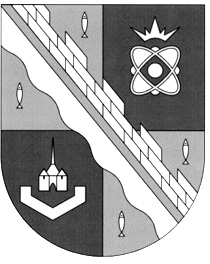 администрация МУНИЦИПАЛЬНОГО ОБРАЗОВАНИЯ                                        СОСНОВОБОРСКИЙ ГОРОДСКОЙ ОКРУГ  ЛЕНИНГРАДСКОЙ ОБЛАСТИПОСТАНОВЛЕНИЕот 15/03/2023 № 722Об утверждении детального плана реализации муниципальной программы «Управление муниципальным имуществом Сосновоборского городского округа» на 2023 годВ соответствии с решением совета депутатов от 14.12.2022 № 127 «О бюджете Сосновоборского городского округа на 2023 год и на плановый период 2024 и 2025 годов», постановлением администрации Сосновоборского городского округа от 20.02.2023 № 453 «О порядке разработки, реализации и оценки эффективности муниципальных программ Сосновоборского городского округа» (с изменениями), в целях реализации мероприятий муниципальной программы Сосновоборского городского округа «Управление муниципальным имуществом Сосновоборского городского округа», утвержденной постановлением администрации Сосновоборского городского округа от 01.03.2017 № 503 (с изменениями), администрация Сосновоборского городского округа п о с т а н о в л я е т:1. Утвердить детальный план реализации муниципальной программы «Управление муниципальным имуществом Сосновоборского городского округа» на 2023 год согласно приложению к настоящему постановлению.2. Общему отделу администрации (Смолкина М.С.) обнародовать настоящее постановление на электронном сайте городской газеты «Маяк».3. Отделу по связям с общественностью (пресс-центр) комитета по общественной безопасности и информации (Бастина Е.А.) разместить настоящее постановление на официальном сайте Сосновоборского городского округа.4. Настоящее постановление вступает в силу со дня официального обнародования.5. Контроль за исполнением настоящего постановления возложить на первого заместителя главы администрации Сосновоборского городского округа Лютикова С.Г.Глава Сосновоборского городского округа		                   М.В. ВоронковИсп.Беляева Юлия Анатольевна (КУМИ)Тел. (81369)29073 ПТУТВЕРЖДЕНпостановлением администрации Сосновоборского городского округаот 15/03/2023 № 722(Приложение)                                                                                                                                                                                                                                                                                                                                                                                                                                                                                                                                                                                                                            Детальный план реализации муниципальной программы                                                                                                                                                                                                                                                                                                                                                                                                                                                                                                                                                                                                                            Детальный план реализации муниципальной программы                                                                                                                                                                                                                                                                                                                                                                                                                                                                                                                                                                                                                            Детальный план реализации муниципальной программы                                                                                                                                                                                                                                                                                                                                                                                                                                                                                                                                                                                                                            Детальный план реализации муниципальной программы                                                                                                                                                                                                                                                                                                                                                                                                                                                                                                                                                                                                                            Детальный план реализации муниципальной программы                                                                                                                                                                                                                                                                                                                                                                                                                                                                                                                                                                                                                            Детальный план реализации муниципальной программы                                                                                                                                                                                                                                                                                                                                                                                                                                                                                                                                                                                                                            Детальный план реализации муниципальной программы                                                                                                                                                                                                                                                                                                                                                                                                                                                                                                                                                                                                                            Детальный план реализации муниципальной программы                                                                                                                                                                                                                                                                                                                                                                                                                                                                                                                                                                                                                            Детальный план реализации муниципальной программы                                                                                                                                                                                                                                                                                                                                                                                                                                                                                                                                                                                                                            Детальный план реализации муниципальной программы                                                                                                                                                                                                                                                                                                                                                                                                                                                                                                                                                                                                                            Детальный план реализации муниципальной программы                                                                                                                                                                                                                                                                                                                                                                                                                                                                                                                                                                                                                            Детальный план реализации муниципальной программы                                                                                                                                                                                                                                                                                                                                                                                                                                                                                                                                                                                                                            Детальный план реализации муниципальной программы                                                                                                                                                                                                                                                                                                                                                                                                                                                                                                                                                                                                                            Детальный план реализации муниципальной программы                                                                                                                                                                                                                                                                                                                                                                                                                                                                                                                                                                                                                            Детальный план реализации муниципальной программы«Управление муниципальным имуществом Сосновоборского городского округа»
на 2023 год«Управление муниципальным имуществом Сосновоборского городского округа»
на 2023 год«Управление муниципальным имуществом Сосновоборского городского округа»
на 2023 год«Управление муниципальным имуществом Сосновоборского городского округа»
на 2023 год«Управление муниципальным имуществом Сосновоборского городского округа»
на 2023 год«Управление муниципальным имуществом Сосновоборского городского округа»
на 2023 год«Управление муниципальным имуществом Сосновоборского городского округа»
на 2023 год«Управление муниципальным имуществом Сосновоборского городского округа»
на 2023 год«Управление муниципальным имуществом Сосновоборского городского округа»
на 2023 год«Управление муниципальным имуществом Сосновоборского городского округа»
на 2023 год«Управление муниципальным имуществом Сосновоборского городского округа»
на 2023 год«Управление муниципальным имуществом Сосновоборского городского округа»
на 2023 год«Управление муниципальным имуществом Сосновоборского городского округа»
на 2023 год«Управление муниципальным имуществом Сосновоборского городского округа»
на 2023 год«Управление муниципальным имуществом Сосновоборского городского округа»
на 2023 год№Наименование основных мероприятий, ведомственных целевых программ и мероприятийНаименование основных мероприятий, ведомственных целевых программ и мероприятийНаименование основных мероприятий, ведомственных целевых программ и мероприятийОтветственный за реализациюОтветственный за реализациюОжидаемый результат реализации структурного элемента муниципальной программы Ожидаемый результат реализации структурного элемента муниципальной программы Ожидаемый результат реализации структурного элемента муниципальной программы План финансирования на 2023 год, тыс.руб.План финансирования на 2023 год, тыс.руб.План финансирования на 2023 год, тыс.руб.План финансирования на 2023 год, тыс.руб.План финансирования на 2023 год, тыс.руб.План финансирования на 2023 год, тыс.руб.План финансирования на 2023 год, тыс.руб.План финансирования на 2023 год, тыс.руб.№Наименование основных мероприятий, ведомственных целевых программ и мероприятийНаименование основных мероприятий, ведомственных целевых программ и мероприятийНаименование основных мероприятий, ведомственных целевых программ и мероприятийОтветственный за реализациюОтветственный за реализациюЕд.измеренияЕд.измеренияКоличествоФедеральный бюджетФедеральный бюджетОбластной бюджетМестный бюджетМестный бюджетПрочие источникиПрочие источникиИТОГО12223 3 4456678899101Всего по муниципальной программе «Управление муниципальным имуществом Сосновоборского городского округа»Всего по муниципальной программе «Управление муниципальным имуществом Сосновоборского городского округа»Всего по муниципальной программе «Управление муниципальным имуществом Сосновоборского городского округа»0,000,000,0022 436,70622 436,7060,000,0022 436,706Проектная частьПроектная частьПроектная частьПроектная частьПроектная частьПроектная частьПроектная частьПроектная частьПроектная частьПроектная частьПроектная частьПроектная частьПроектная часть1.1.Федеральный (региональный) проектФедеральный (региональный) проектФедеральный (региональный) проектРеализация проектов не предусмотренаРеализация проектов не предусмотренаРеализация проектов не предусмотренаРеализация проектов не предусмотренаРеализация проектов не предусмотренаРеализация проектов не предусмотренаРеализация проектов не предусмотренаРеализация проектов не предусмотренаРеализация проектов не предусмотренаРеализация проектов не предусмотренаРеализация проектов не предусмотренамероприятие федерального (регионального) проектамероприятие федерального (регионального) проектамероприятие федерального (регионального) проекта--------Мероприятия, направленные на достижение цели федерального проекта Мероприятия, направленные на достижение цели федерального проекта Мероприятия, направленные на достижение цели федерального проекта ----------1.2.Приоритетный проект Приоритетный проект Приоритетный проект Реализация проектов не предусмотренаРеализация проектов не предусмотренаРеализация проектов не предусмотренаРеализация проектов не предусмотренаРеализация проектов не предусмотренаРеализация проектов не предусмотренаРеализация проектов не предусмотренаРеализация проектов не предусмотренаРеализация проектов не предусмотренаРеализация проектов не предусмотренаРеализация проектов не предусмотренамероприятие приоритетного проекта мероприятие приоритетного проекта мероприятие приоритетного проекта ----------1.3.Отраслевой проектОтраслевой проектОтраслевой проектРеализация проектов не предусмотренаРеализация проектов не предусмотренаРеализация проектов не предусмотренаРеализация проектов не предусмотренаРеализация проектов не предусмотренаРеализация проектов не предусмотренаРеализация проектов не предусмотренаРеализация проектов не предусмотренаРеализация проектов не предусмотренаРеализация проектов не предусмотренаРеализация проектов не предусмотренамероприятие отраслевого проекта мероприятие отраслевого проекта мероприятие отраслевого проекта ----------2Процессная частьПроцессная частьПроцессная частьПроцессная частьПроцессная частьПроцессная частьПроцессная частьПроцессная частьПроцессная частьПроцессная частьПроцессная частьПроцессная частьПроцессная часть2.1.Комплекс процессных мероприятий 1. Постановка на кадастровый учет и оценка объектов муниципальной собственности Сосновоборского городского округаКомплекс процессных мероприятий 1. Постановка на кадастровый учет и оценка объектов муниципальной собственности Сосновоборского городского округаКомплекс процессных мероприятий 1. Постановка на кадастровый учет и оценка объектов муниципальной собственности Сосновоборского городского округаКомплекс процессных мероприятий 1. Постановка на кадастровый учет и оценка объектов муниципальной собственности Сосновоборского городского округа КУМИ Сосновоборского городского округашт.шт. 1 0,00 0,00 0,00 0,0080,0080,000,0080,002.1.1Мероприятие 1.1. Инвентаризация объектов муниципального недвижимого имущества муниципального образования Сосновоборский городской округМероприятие 1.1. Инвентаризация объектов муниципального недвижимого имущества муниципального образования Сосновоборский городской округМероприятие 1.1. Инвентаризация объектов муниципального недвижимого имущества муниципального образования Сосновоборский городской округМероприятие 1.1. Инвентаризация объектов муниципального недвижимого имущества муниципального образования Сосновоборский городской округшт.шт. 1 0,00 0,00 0,00 0,0050,0050,000,0050,002.1.2Мероприятие 1.2
Оценка рыночной стоимости объектов муниципальной собственности; оценка стоимости затрат арендаторов на неотделимые улучшения и капитальный ремонт муниципального имущества (строительно-техническая экспертиза)Мероприятие 1.2
Оценка рыночной стоимости объектов муниципальной собственности; оценка стоимости затрат арендаторов на неотделимые улучшения и капитальный ремонт муниципального имущества (строительно-техническая экспертиза)Мероприятие 1.2
Оценка рыночной стоимости объектов муниципальной собственности; оценка стоимости затрат арендаторов на неотделимые улучшения и капитальный ремонт муниципального имущества (строительно-техническая экспертиза)Мероприятие 1.2
Оценка рыночной стоимости объектов муниципальной собственности; оценка стоимости затрат арендаторов на неотделимые улучшения и капитальный ремонт муниципального имущества (строительно-техническая экспертиза)шт.шт. 1 0,000,00 0,00 0,00 30,0030,000,0030,00 2.2.Комплекс процессных мероприятий 2. «Передача в пользование и продажа объектов муниципальной собственности Сосновоборского городского округа и земельных участков, собственность на которые не разграничена»Комплекс процессных мероприятий 2. «Передача в пользование и продажа объектов муниципальной собственности Сосновоборского городского округа и земельных участков, собственность на которые не разграничена»Комплекс процессных мероприятий 2. «Передача в пользование и продажа объектов муниципальной собственности Сосновоборского городского округа и земельных участков, собственность на которые не разграничена»Комплекс процессных мероприятий 2. «Передача в пользование и продажа объектов муниципальной собственности Сосновоборского городского округа и земельных участков, собственность на которые не разграничена»МКУ "СФИ"0,000,000,000,0011 691,0011 691,000,0011 691,002.2.1.Мероприятие 2.1.
Оценка рыночной стоимости объектов и прав на заключение договоров в отношении объектов муниципальной собственности и земельных участков, государственная собственность на которые не разграниченаМероприятие 2.1.
Оценка рыночной стоимости объектов и прав на заключение договоров в отношении объектов муниципальной собственности и земельных участков, государственная собственность на которые не разграниченаМероприятие 2.1.
Оценка рыночной стоимости объектов и прав на заключение договоров в отношении объектов муниципальной собственности и земельных участков, государственная собственность на которые не разграниченаМероприятие 2.1.
Оценка рыночной стоимости объектов и прав на заключение договоров в отношении объектов муниципальной собственности и земельных участков, государственная собственность на которые не разграничена шт. 95 0,000,00 0,00 0,00 504,40504,400,00 504,002.2.2.Мероприятие 2.2.
Изготовление технических паспортов и (или) технических планов и постановкой объектов на кадастровый учет объектов муниципального недвижимого имущества и объектов недвижимого имущества, признанных бесхозяйнымМероприятие 2.2.
Изготовление технических паспортов и (или) технических планов и постановкой объектов на кадастровый учет объектов муниципального недвижимого имущества и объектов недвижимого имущества, признанных бесхозяйнымМероприятие 2.2.
Изготовление технических паспортов и (или) технических планов и постановкой объектов на кадастровый учет объектов муниципального недвижимого имущества и объектов недвижимого имущества, признанных бесхозяйнымМероприятие 2.2.
Изготовление технических паспортов и (или) технических планов и постановкой объектов на кадастровый учет объектов муниципального недвижимого имущества и объектов недвижимого имущества, признанных бесхозяйным шт.630,000,000,000,00330,720330,7200,00330,7202.2.3.Мероприятие 2.3.Формирование земельных участков, государственная собственность на которые не разграничена, для целей проведения торговМероприятие 2.3.Формирование земельных участков, государственная собственность на которые не разграничена, для целей проведения торговМероприятие 2.3.Формирование земельных участков, государственная собственность на которые не разграничена, для целей проведения торговМероприятие 2.3.Формирование земельных участков, государственная собственность на которые не разграничена, для целей проведения торгов шт.120,000,000,000,00268,320268,3200,00268,3202.2.4Мероприятие 2.4. Проведение торгов в отношении объектов муниципальной собственности и земельных участков, государственная собственность на которые не разграниченаМероприятие 2.4. Проведение торгов в отношении объектов муниципальной собственности и земельных участков, государственная собственность на которые не разграниченаМероприятие 2.4. Проведение торгов в отношении объектов муниципальной собственности и земельных участков, государственная собственность на которые не разграниченаМероприятие 2.4. Проведение торгов в отношении объектов муниципальной собственности и земельных участков, государственная собственность на которые не разграничена шт.0,000,000,000,0010 587,08710 587,0870,0010 587,0872.3Комплекс процессных мероприятий 3. Ремонт и содержание объектов муниципальной собственности, состоящих в казне муниципального образования Сосновоборский городской округ Ленинградской областиКомплекс процессных мероприятий 3. Ремонт и содержание объектов муниципальной собственности, состоящих в казне муниципального образования Сосновоборский городской округ Ленинградской областиКомплекс процессных мероприятий 3. Ремонт и содержание объектов муниципальной собственности, состоящих в казне муниципального образования Сосновоборский городской округ Ленинградской областиКомплекс процессных мероприятий 3. Ремонт и содержание объектов муниципальной собственности, состоящих в казне муниципального образования Сосновоборский городской округ Ленинградской областиX0,000,000,000,0010 665,4010 665,400,0010 665,402.3.1.Мероприятие 3.1. Ремонт и содержание объектов муниципального нежилого фонда:Мероприятие 3.1. Ремонт и содержание объектов муниципального нежилого фонда:Мероприятие 3.1. Ремонт и содержание объектов муниципального нежилого фонда:Мероприятие 3.1. Ремонт и содержание объектов муниципального нежилого фонда: шт. 60,00 0,00 0,00 0,00 7 362,817 362,810,00 7 362,812.3.1.1Оказание услуг по сервисному обслуживанию и планово-предупредительному ремонту 5 УУТЭ, 2 АИТП в зданиях ул.Ленинградская д.46, ул.Сибирская д.9,11.Оказание услуг по сервисному обслуживанию и планово-предупредительному ремонту 5 УУТЭ, 2 АИТП в зданиях ул.Ленинградская д.46, ул.Сибирская д.9,11.Оказание услуг по сервисному обслуживанию и планово-предупредительному ремонту 5 УУТЭ, 2 АИТП в зданиях ул.Ленинградская д.46, ул.Сибирская д.9,11.Оказание услуг по сервисному обслуживанию и планово-предупредительному ремонту 5 УУТЭ, 2 АИТП в зданиях ул.Ленинградская д.46, ул.Сибирская д.9,11. шт.10,00 0,00 0,00 0,00  284,8 284,80,00 284,82.3.1.2Ремонт крыльца с устройством пандуса в здании, расположенном на ул. Молодежная, д.36аРемонт крыльца с устройством пандуса в здании, расположенном на ул. Молодежная, д.36аРемонт крыльца с устройством пандуса в здании, расположенном на ул. Молодежная, д.36аРемонт крыльца с устройством пандуса в здании, расположенном на ул. Молодежная, д.36ашт.1 0,00 0,00 0,00 0,001 526,181 526,180,001 526,182.3.1.3Техническое обслуживание зданий нежилого фонда (Ленинградская, д.46, Молодежная, 36) - годовоеТехническое обслуживание зданий нежилого фонда (Ленинградская, д.46, Молодежная, 36) - годовоеТехническое обслуживание зданий нежилого фонда (Ленинградская, д.46, Молодежная, 36) - годовоеТехническое обслуживание зданий нежилого фонда (Ленинградская, д.46, Молодежная, 36) - годовое шт. 1 0,00 0,00 0,00 0,001 800,00 1 800,00 0,001 800,00 2.3.1.4Ремонт системы отопления в здании администрации (блок №7)Ремонт системы отопления в здании администрации (блок №7)Ремонт системы отопления в здании администрации (блок №7)Ремонт системы отопления в здании администрации (блок №7) шт.1  0,00 0,00 0,00 0,002 163,08 2 163,08 0,00 2 163,08 2.3.1.5Ремонт помещений ЗАГСаРемонт помещений ЗАГСаРемонт помещений ЗАГСаРемонт помещений ЗАГСашт.10,000,000,000,001 000,001 000,000,001 000,002.3.1.6Разработка ПСД на выполнение работ по ремонту системы отопления и системы вентиляции на объектах, расположенных по адресу: пр.Героев, д.61а, д 63аРазработка ПСД на выполнение работ по ремонту системы отопления и системы вентиляции на объектах, расположенных по адресу: пр.Героев, д.61а, д 63аРазработка ПСД на выполнение работ по ремонту системы отопления и системы вентиляции на объектах, расположенных по адресу: пр.Героев, д.61а, д 63аРазработка ПСД на выполнение работ по ремонту системы отопления и системы вентиляции на объектах, расположенных по адресу: пр.Героев, д.61а, д 63ашт.10,000,000,000,00588,75588,750,00588,752.3.2.Мероприятие 3.2. Ремонт квартир и содержание муниципального жилищного фондаМероприятие 3.2. Ремонт квартир и содержание муниципального жилищного фондаМероприятие 3.2. Ремонт квартир и содержание муниципального жилищного фондаМероприятие 3.2. Ремонт квартир и содержание муниципального жилищного фонда шт.10 0,00 0,00 0,00 0,003 093,383 093,380,003 093,382.3.3.Мероприятие 3.3. Возмещение расходов управляющих и ресурсоснабжающих организаций за периоды -простоя жилых помещений муниципального жилищного фондаМероприятие 3.3. Возмещение расходов управляющих и ресурсоснабжающих организаций за периоды -простоя жилых помещений муниципального жилищного фондаМероприятие 3.3. Возмещение расходов управляющих и ресурсоснабжающих организаций за периоды -простоя жилых помещений муниципального жилищного фондаМероприятие 3.3. Возмещение расходов управляющих и ресурсоснабжающих организаций за периоды -простоя жилых помещений муниципального жилищного фонда шт.1  0,00 0,00 0,00 0,0011,24911,2490,00 11,2492.3.4.Мероприятие 3.4. Оплата услуг управляющих и ресурсоснабжающих организаций за периоды простоя помещений муниципального нежилого фондаМероприятие 3.4. Оплата услуг управляющих и ресурсоснабжающих организаций за периоды простоя помещений муниципального нежилого фондаМероприятие 3.4. Оплата услуг управляющих и ресурсоснабжающих организаций за периоды простоя помещений муниципального нежилого фондаМероприятие 3.4. Оплата услуг управляющих и ресурсоснабжающих организаций за периоды простоя помещений муниципального нежилого фонда шт. 10,00 0,00 0,00 0,00 197,962197,9620,00197,9622.3.5.Мероприятие 3.5. Компенсации расходов нанимателей жилых помещений муниципального жилищного фонда на приобретение, установку и поверку индивидуальных, общих (квартирных) и комнатных приборов учета электрической энергии, холодной и горячей воды, газовых/электрических плитМероприятие 3.5. Компенсации расходов нанимателей жилых помещений муниципального жилищного фонда на приобретение, установку и поверку индивидуальных, общих (квартирных) и комнатных приборов учета электрической энергии, холодной и горячей воды, газовых/электрических плитМероприятие 3.5. Компенсации расходов нанимателей жилых помещений муниципального жилищного фонда на приобретение, установку и поверку индивидуальных, общих (квартирных) и комнатных приборов учета электрической энергии, холодной и горячей воды, газовых/электрических плитМероприятие 3.5. Компенсации расходов нанимателей жилых помещений муниципального жилищного фонда на приобретение, установку и поверку индивидуальных, общих (квартирных) и комнатных приборов учета электрической энергии, холодной и горячей воды, газовых/электрических плитшт.00,000,000,000,000,000,000,000,002.3.6.Мероприятие 3.6. Пополнение уставного фонда муниципальных унитарных предприятийМероприятие 3.6. Пополнение уставного фонда муниципальных унитарных предприятийМероприятие 3.6. Пополнение уставного фонда муниципальных унитарных предприятийМероприятие 3.6. Пополнение уставного фонда муниципальных унитарных предприятий шт.0  0,00 0,00 0,00 0,000,000,000,000,00 3Итого по муниципальной программеИтого по муниципальной программеИтого по муниципальной программеИтого по муниципальной программе 0,00 0,00 0,00 0,0010 745,4010 745,400,0010 745,404Итого по  МКУ "СФИ"Итого по  МКУ "СФИ"Итого по  МКУ "СФИ"Итого по  МКУ "СФИ" 0,00 0,00 0,00 0,0011 69111 6910,0011 691